Školní kolo Olympiády v českém jazyce 2018-2019Datum:  27.11.2018Celkem: 68 účastníků – vždy 2 žáci ze třídyVýsledky školního kola OČJ:1. Budzanowská Radana DŽ2 – 41 b.    Dostál Jakub DŽ2– 41 b. 2. Šebetka Jakub DL2– 38 b. 3. Švejnoha Ondřej E4 – 36 b.Do obvodního kola postoupili Radana Budzanowská a Jakub Dostál.Obvodní kolo Olympiády v českém jazyce 2018-2019Datum:  30.1.2019 Místo: Domov dětí a mládeže v Praze 2. Umístění: 14. místo: Radana Budzanowská – DŽ217. místě: Jakub Dostál – DŽ2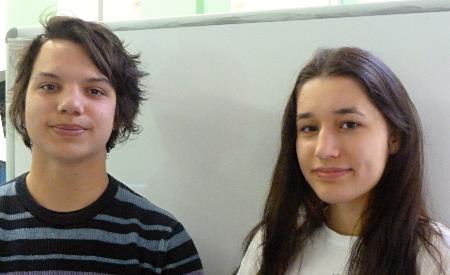 